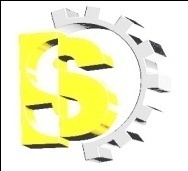 INSTITUTO SUPERIOR VILLA DEL ROSARIO-INSTITUTO SUPERIOR VILLA DEL ROSARIO-INSTITUTO SUPERIOR VILLA DEL ROSARIO-INSTITUTO SUPERIOR VILLA DEL ROSARIO-INSTITUTO SUPERIOR VILLA DEL ROSARIO-INSTITUTO SUPERIOR VILLA DEL ROSARIO-INSTITUTO SUPERIOR VILLA DEL ROSARIO-INSTITUTO SUPERIOR VILLA DEL ROSARIO-INSTITUTO SUPERIOR VILLA DEL ROSARIO-TURNO:TURNO:TURNO:TURNO:NOV/DICIEMBRE 20…NOV/DICIEMBRE 20…NOV/DICIEMBRE 20…NOV/DICIEMBRE 20…APELLIDO:APELLIDO:APELLIDO:APELLIDO:NOMBRES:NOMBRES:NOMBRES:NOMBRES:DNI:DNI:DNI:DNI:TELEFONO:TELEFONO:TELEFONO:TELEFONO:CORREO ELECCORREO ELECCORREO ELECCORREO ELECSegundo AñoSegundo AñoFECHA DE EXAMENCONDICIÓN DE ESTUDIANTECONDICIÓN DE ESTUDIANTECONDICIÓN DE ESTUDIANTECONDICIÓN DE ESTUDIANTE7REGULARLIBRE8REGULARLIBRE9REGULARLIBRE10REGULARLIBRE11REGULARLIBRE12REGULARLIBRE13REGULARLIBRETercer AñoTercer AñoFECHA DE EXAMENCONDICIÓN DE ESTUDIANTECONDICIÓN DE ESTUDIANTECONDICIÓN DE ESTUDIANTECONDICIÓN DE ESTUDIANTE14REGULARLIBRE15REGULARLIBRE16REGULARLIBRE17REGULARLIBRE18REGULARLIBRE19REGULARLIBRE20REGULARLIBREPrimer AñoPrimer AñoFECHA DE EXAMENCONDICIÓN DE ESTUDIANTECONDICIÓN DE ESTUDIANTECONDICIÓN DE ESTUDIANTECONDICIÓN DE ESTUDIANTE1REGULARLIBRE2REGULARLIBRE3REGULARLIBRE4REGULARLIBRE5REGULARLIBRE6REGULARLIBRE